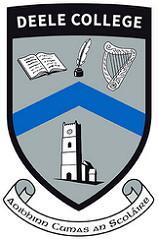 Deele College Booklist 2020 – 2021 Junior Cycle – 1st Year Subject Textbook Title 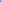 Publisher English Kingdom 1 (1st Years) Selection of novelsEducate.ie Irish Tá Gaeilge Agam 1 (1st Years)
CJ Fallon Maths Active Maths 1 (1st Years) Folens Geography Cyclone plus Skills BookGill and Mc Millan History Artefact  Educate.ieScience The Nature of Science Mentor Business Studies Get Started Folens Spanish Aprendemos 1Folens Woodwork Woodwork Materials Technology Wood Theory Peter Cusack and Richard Foudy EngineeringJunior Cycle Engineering Brighter MindsTechnical Graphics Technical Graphics by DCG Solutions DCG Solutions /Cora KingMusic TBA Home Economics 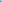 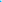 Skills For Life  Folens Edco 